Территория Марксовского муниципального районазаключается в границах, закрепленных действующимадминистративно-территориальным делением является неотъемлемой частью Саратовской области. В соответствии с Законом Саратовской области от 27 декабря 2004 года  № 97-ЗСО «О муниципальных образованиях, входящих в состав Марксовского муниципального района» в состав Марксовского муниципального района входят:Муниципальное образование город Маркс  - со статусом городского поселения.2.Зоркинское муниципальное образование  - со статусом сельского поселения. В состав образования входят:с. Зоркино,  с. Васильевка, с. Волково, с. Воротаевка, с. Георгиевка, с. Золотовка, п. Колос, с. Михайловка,с. Новая жизнь, с. Семеновка, п. Сухой, с. Ястребовка.Кировское  муниципальное образование -  со статусом сельского поселения. В состав образования входят:с. Кировское, п. Водопьяновка, с. Калининское, с. Полековское, с. Пугачевка, с. Степное, с. Фурманово.Липовское муниципальное образование -  со статусом сельского поселения. В состав образования входят:с. Липовка, с. Бобово, с. Вознесенка, с. Заря, с. Ильичевка, п. им. Тельмана, с. Красная Звезда, п. Солнечный,с. Чкаловка, с. Яблоня.5. Осиновское муниципальное образование -  со статусом сельского поселения. В состав образования входят:п. Осиновский, с. Березовка, с. Бородаевка, с. Каменка, с. Новосельское, с. Филипповка, п. Чапаевка.6. Подлесновское муниципальное образование -  со статусом сельского поселения. В состав образования входят:с. Подлесное, с. Александровка, с. Баскатовка, с. Буерак, п. Звезда, с. Караман, п. Кривовское, с. Орловское,  с. Павловка, с. Рязановка, с. Сосновка.7. Приволжское муниципальное образование -  со статусом сельского поселения. В состав образования входят:с. Приволжское, с. Андреевка, с. Бобровка, п. Восток, с. Звонаревка, с. Красная Поляна, с. Луговское, с. Павловка, с.Раскатово, с. Фурмановка.Марксовский район по своему организационно-правовому статусу является муниципальным образованием, созданным в соответствии с волеизъявлением жителей города Маркса и сел, входящих в Марксовский район в результате референдума от 22 декабря 1996 года.Муниципальное образование включает в себя одно городское поселение и шесть сельских.Во всех муниципальных образованиях сформированы законодательные и исполнительные органы местного самоуправления, в соответствии с Законом Саратовской области «О местном самоуправлении в Саратовской области» и Уставами Марксовского муниципального района, городского и сельских поселений.Устав Марксовского района принят на референдуме 22 декабря 1996 года.  Собранием  муниципального района в него неоднократно  вносились  изменения и дополнения.В соответствии с Федеральным законом «Об общих принципах местного самоуправления в Российской Федерации» № 131-ФЗ от 06.10.2003 года и Законом Саратовской области от 27.09.2005 года «О порядке решения вопросов местного значения поселений на территории Саратовской области в 2007году» на органы местного самоуправления возложены  определенные полномочия по управлению поселениями. Структура, порядок организации и деятельности администраций муниципальных образований  определяются решениями соответствующих Советов депутатов. Полномочия органов местного самоуправления Марксовского муниципального района распространяются на городские, сельские и межселенные территории, земли сельскохозяйственных и промышленных предприятий в пределах прав, закрепленных действующим законодательством Российской Федерации и Саратовской  области. 	Административным центром Марксовского муниципального района  является город Маркс.Истоки Марксовского района относятся к XVIII столетию, когда по Указу императрицы Екатерины II на берегу  реки Волги стали селиться немцы, голландцы, австрийцы. В 1765 году основан город Екатериненштадт. Исконным    занятием населения было земледелие - выращивание зерна, табака, картофеля и переработка сельхозпродукции. Развивались промыслы, ремесла, торговля. К концу XIX века зародилось промышленное производство. Начали  работать фабрики по производству сельхозорудий, табачная и шерстеваляльные; кирпичный, кожевенный, лесопильный заводы.В городе было четыре церкви, Центральное училище, банк, построена больница, несколько школ, в том числе и музыкальная, создана типография, открылись два театра и т. д.Дата образования района в настоящих границах - март . Марксовским район стал называться в конце 41 - начале 42 гг.Город и район получили свое  развитие во время существования Автономной немецкой республики. Тяжелым испытанием для населения были годы Великой Отечественной войны, период восстановления народного хозяйства. Более значительное развитие город и район получил в 70-е годы, в годы широкого развития строительства мелиоративных систем, создания крупных хозяйств на орошаемых землях. В настоящее время  Марксовский район представляет собой крупный промышленный и аграрный комплекс.Марксовский район расположен в левобережной зоне  Среднего Поволжья, граничит с районами: Вольским, Советским, Энгельсским, Балаковским, Ершовским, Федоровским.Площадь района в административных границах составляет 2910 км2.Количество сел – 57Расстояние от районного центра до г. Саратова - .Землепользование Марксовского района относится к северной подзоне сухих степей Заволжья. Почвообразовательный процесс протекает по степному типу с образованием темно-каштановых почв. На территории района выделены следующие систематические группы почв:Темно - каштановые террасовые почвы различного механического состава.Лугово-каштановые почвы, имеющие преимущественно комплексное распространение.Лугово-лиманные почвы, залегающие в комплексе с темно-каштановыми террасовыми почвамиПойменные влажно-луговые слоистые почвы.Солонцы каштановые, имеющие комплексное распространение с темно-каштановыми террасовыми почвами.Иловато-болотные и лугово-болотные почвы степей.7.    Комплекс смытых и намытых почв балок, а также обнажения почвообразующих пород.Средняя годовая температура по многолетним данным составляет 5.3 - 5.7 градусов. Средняя температура самого холодного месяца (февраль) – 6,6 град., самого жаркого (июля) +25,2 град. Температура ниже нуля отмечается с ноября по апрель. Переход от холода к теплу в весенний период очень быстрый, что вызывает необходимость завершения весенне-полевых работ в предельно сжатые сроки. Возобновление вегетации озимых культур и многолетних трав связано с устойчивым переходом среднесуточной температуры + 5 град. С. Начало вегетации отмечается 13-14 апреля и длится 155 - 175 дней до 29 сентября - 1 октября.Термические ресурсы превышают потребность в тепле всех зерновых культур - сумма активных температур (свыше 10 град. С) составляет 2800-2900 градусов С., средняя продолжительность безморозного периода 157-163 дня.Наступление первого заморозка в среднем отмечается 20-25 октября, последнего - 25 марта – 1 апреля. Однако, в отдельные годы последние весенние заморозки возможны до конца мая, а ранние - осенние в первой декаде сентября, оттаивание в начале апреля; глубина промерзания почвы в декабре - ., в январе - ., в феврале - ., марте – . Наступление мягкопластичного состояния почвы (спелость) в среднем отмечается 6 апреля.Среднегодовое количество осадков 495-, но годовые суммы осадков подвержены резким колебаниям.На теплый период приходится большая часть осадков –320-325, из них:  выпадает в период с температурой выше 10 градусов.Летом осадки имеют характер ливней, слабо впитывающихся в почву. Кроме того, высокие летние температуры и падение относительной влажности воздуха в дневные часы до 38-40% способствуют непроизвольному расходованию почвенной влаги.ЛЕСНЫЕ РЕСУРСЫПлощадь лесных угодий составляет .ВОДНЫЕ РЕСУРСЫПлощадь водных угодий составляет .Структура распределения земельной площади Основные показатели окружающей средыПредприятия, представляющие угрозу окружающей среде.Основные демографические показатели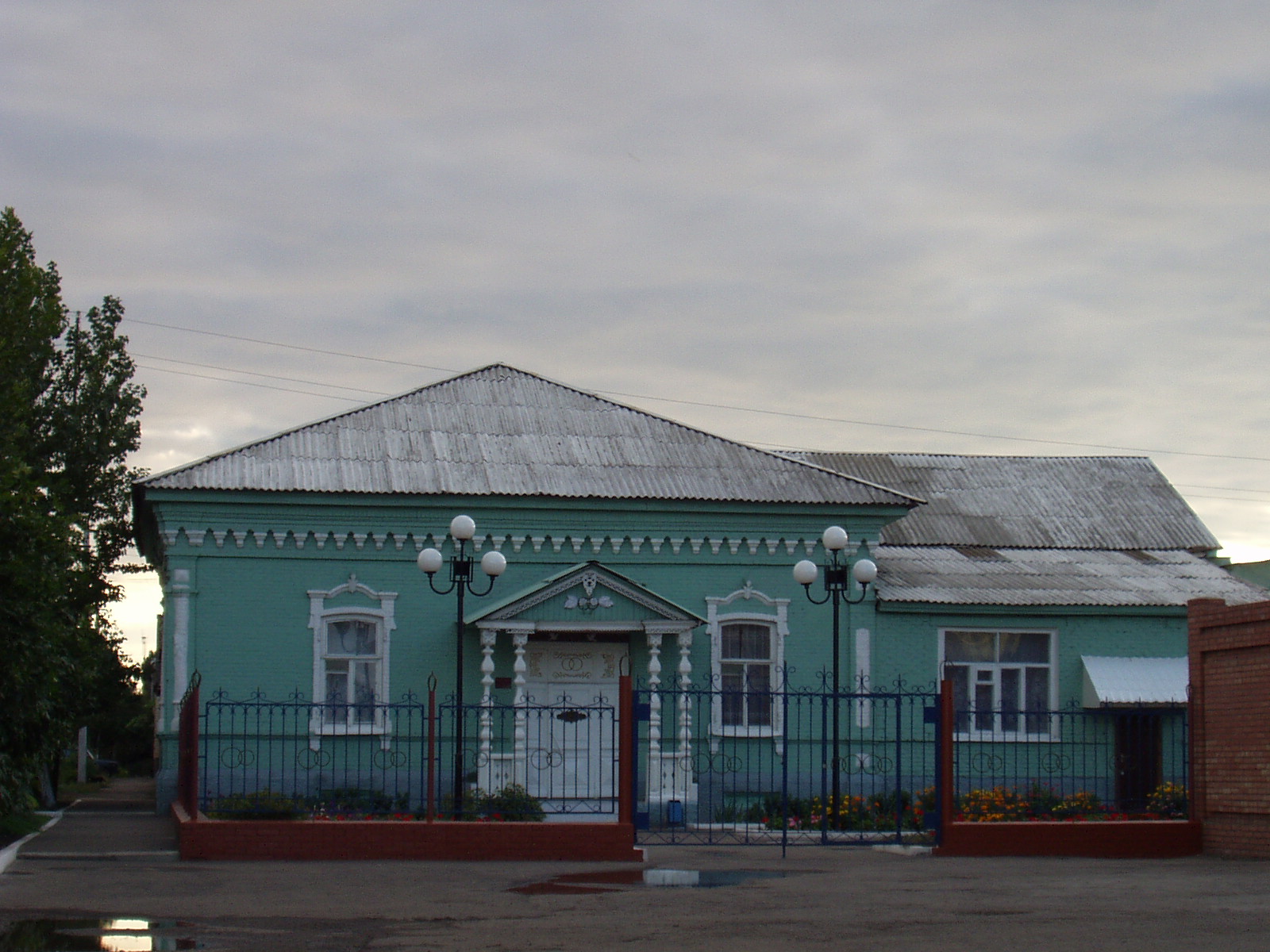 Основные демографические показателиСоциальная защита населенияСредняя заработная плата  по видам экономической деятельностиСреднемесячная заработная плата по крупным и средним предприятиям на 01.04.13г. по сравнению с соответствующим периодом прошлого года возросла на 15,7% и составила – 13829,9 руб.; на  3% увеличилась зарплата в сельском хозяйстве; в образовании  на 32,8%;  в здравоохранении - на16,9%;  на  6,4 % увеличилась зарплата на обрабатывающих производствах; на 7,4% увеличилась зарплата по транспорту и связи; на 21,7 % увеличилась зарплата по  производству и распределению тепла  и газа.Численность учебных заведений и детских дошкольных учреждений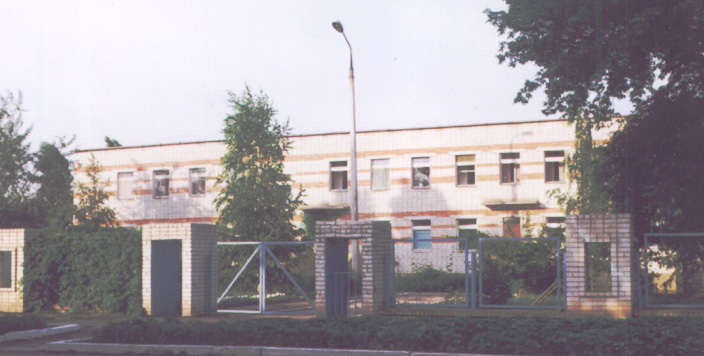 Количество кружков и спортивных секций - 471, с числом занятых в них детей – 5845.Социальные показатели детских дошкольных учреждений и школНа территории Марксовского муниципального района открыт Марксовский филиал Саратовского социально-экономического университета. Обучение в Марксовском филиале проводится по двум специальностям: «Бухгалтерский учет, анализ и аудит» (три формы обучения: дневная, заочная, ускоренная), «Экономика и управление на предприятиях агропромышленного комплекса» (дневная форма обучения), «Экономика и управление в пищевой промышленности».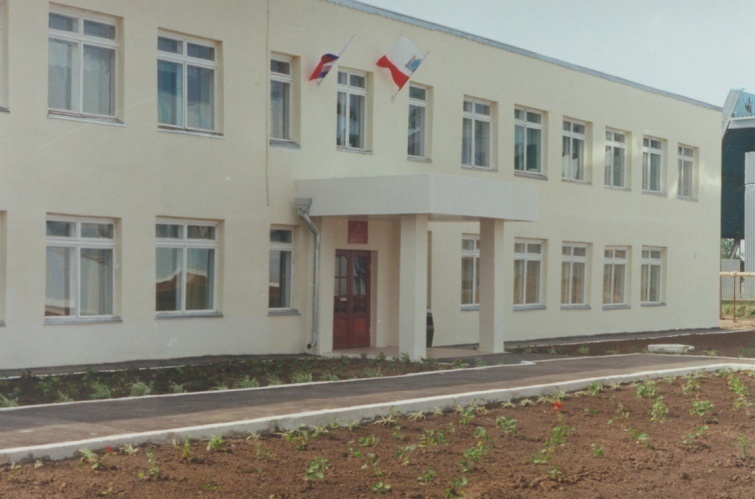 	На дневной (очной) форме обучения обучаются 227 студентов, 124 студентов на заочной форме обучения, и 6студентов на заочно-сокращенной форме обучения (ускоренной).Действует 2 представительства высших учебных заведений:- «Современная гуманитарная  академия» г. Москва;- «Саратовский государственный аграрныйуниверситет им. Н.И. Вавилова».Численность  учащихся  и  студентов  ВУЗов  и  СПУЗов  г. Саратова(выпускников  г. Маркса  и  Марксовского  района)Численность учащихся общеобразовательных учебных заведений	Количество домов-интернатов, детских домов, домов ребенка и число мест в них	Обеспеченность школами и дошкольными учреждениями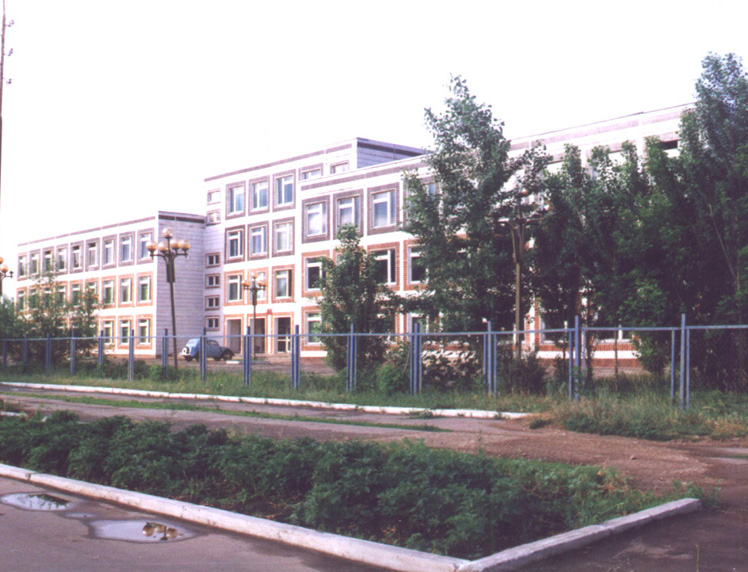 Культурно-просветительские учрежденияВ школах искусств дополнительное образование получают 776 детей, на отделениях хореографии – 203, фортепьянном – 152, народных инструментов – 114, духовых и ударных инструментах – 20, художественном – 128, декоративно-прикладного искусства –40, струнных инструментов – 44, прочие- 48. ЗдравоохранениеОсновные показатели здравоохранения 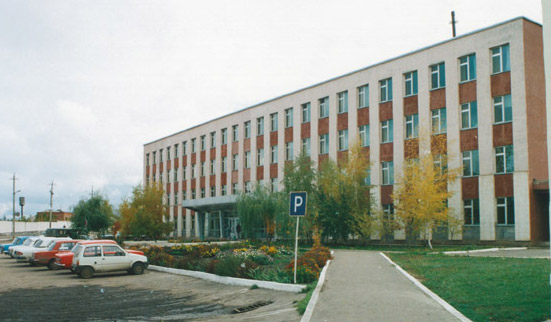 Показатели здравоохраненияСтруктура жилищного фонда района, тыс. кв. м.Характеристика жилищного фонда района Основные экономические показатели коммунального хозяйства Благоустройство территории районаТеплоснабжениеВодоснабжение и канализацияЭлектроснабжениеГазоснабжение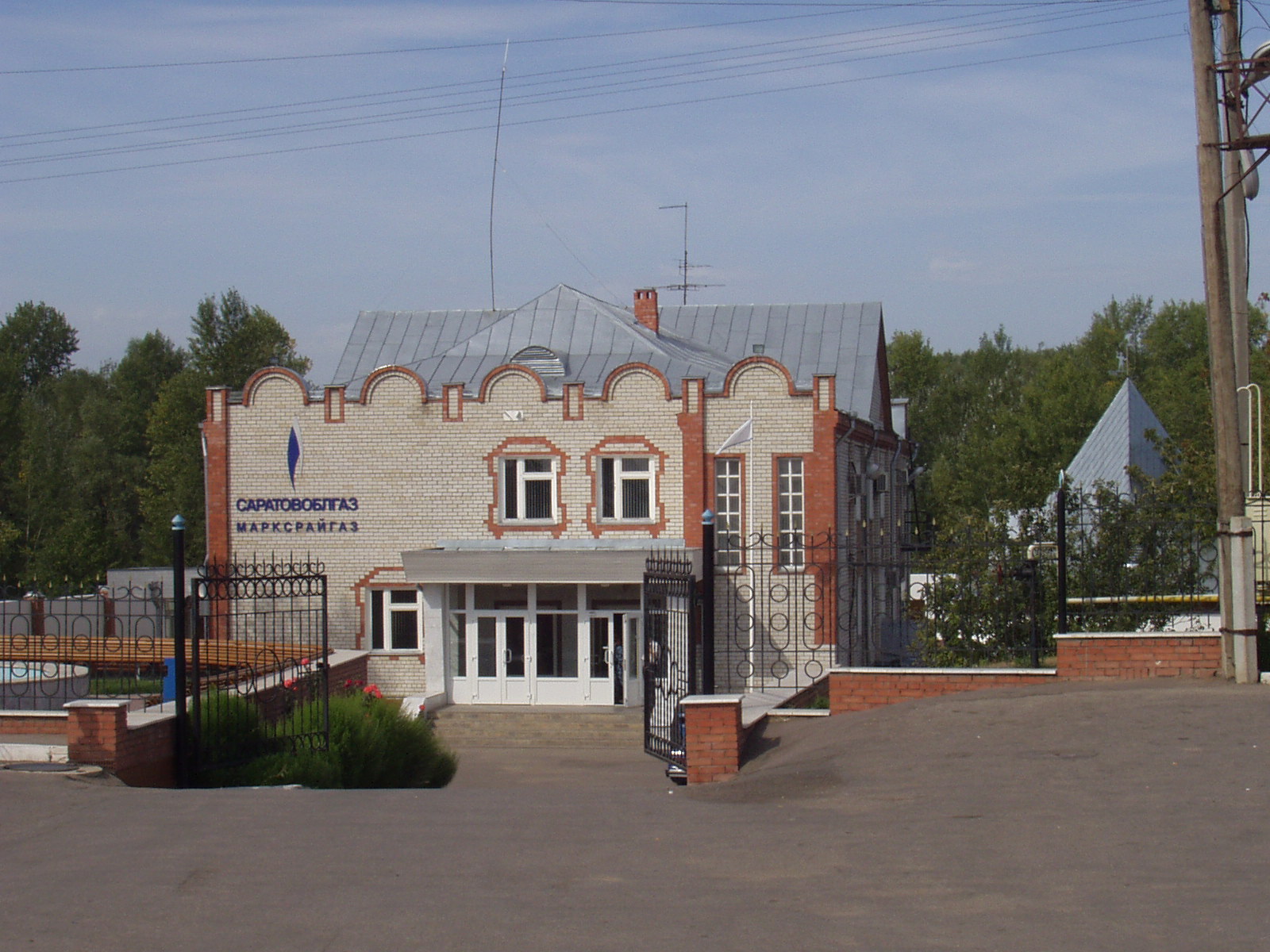 Развитие физкультуры и спортаВ рядах Российской Армии на 01.04.2013 г. проходят службу 236 человек.ПравопорядокЧисленность безработныхСредняя  численность  работников – всего(количество замещенных рабочих мест)	В городе действуют несколько крупных и средних промышленных предприятий – ОАО «Волгодизельаппарат» по производству дизельной топливной аппаратуры для морских судов, маневровых тепловозов, большегрузных самосвалов; а также почвообрабатывающих агрегатов, по переработке масло семян подсолнечника - ООО «Товарное хозяйство»,  пивоваренный – ОАО  «Пивзавод – Марксовский» и другие. Отраслевая структура отгрузки обрабатывающих производств.Производство основных видов сельскохозяйственной продукции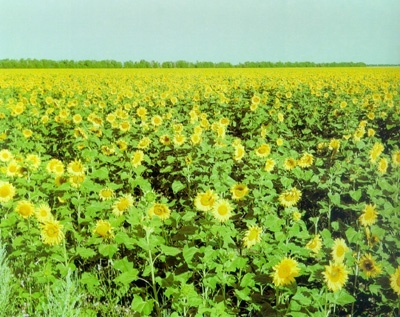 Производство продукции по крупным и средним предприятиям  пищевой и перерабатывающей промышленности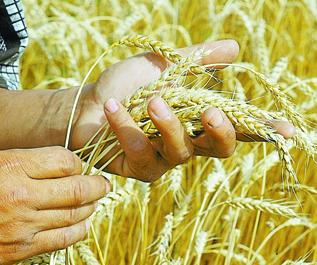 Динамика  объема реализации  продукции  сельского  хозяйства 	За 1 квартал 2013 год сельскохозяйственными организациями района отгружено по всем каналам реализации 291,3т. скота и птицы в (живой массе), что составляет 65,4% к  соответствующему уровню 2012года; 8691,3т. молока (86,6%), 1060тыс.шт.пищевых яиц (32,0%).Продуктивность скота и птицы по с/х предприятиям.Структура сельхоз производителей (с учетом малых предприятий)Основные показатели деятельности автотранспорта.Наличие автотранспортаСтруктура розничного товарооборота (тыс. руб.)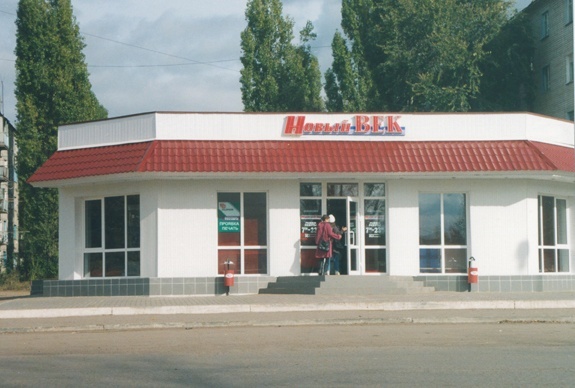 На территории района функционируют:- 413 магазинов,  76 мини-магазинов, 21 ларька, 10 киосков,59 предприятий общественного питания,  128 предприятий бытового обслуживания, 1 рынок, 6 предприятий оптовой и мелкооптовой торговли, 26аптек.Из общего количества магазинов 270 приходится на город и 143– на село. Из 428магазина продовольственных – 96,промышленных – 177, смешанных – 154, хлебных – 1. Реализуют алкогольную продукцию 89магазинов. Распределение предприятий и организаций по организационно-правовым формамРаспределение предприятий и организаций по формам собственностиУдельный вес предприятий и организаций по формам собственностиНаибольший удельный вес занимают предприятия, находящиеся:- в частной собственности – 70,3%;- в муниципальной собственности находятся – 20,1%;- в собственности общественных объединений – 5,1%;	- в государственной собственности –  3,6%;-  к прочим формам собственности относится – 0,9%.Распределение предприятий и организаций по видам экономической деятельностиДебиторско – кредиторская задолженность по отраслям народного хозяйства (тыс. руб.)Структура дебиторско – кредиторской задолженности (тыс. руб.)Основные показатели инвестиционной деятельностиСтруктура средств по источникам финансирования Исполнение местного бюджета (тыс. руб.)Основные социально-экономические показателиразвития малого предпринимательстваПОЛИТИЧЕСКОЕ УСТРОЙСТВОТЕРРИТОРИАЛЬНО-ГЕОГРАФИЧЕСКОЕ ПОЛОЖЕНИЕ МУНИЦИПАЛЬНОГО ОБРАЗОВАНИЯПоказателитыс. гаОбщая площадь земель, из нее:290,81. Площадь с/х угодий – всего251,1в том числе:пашня195,3из нее посевная площадь118,4многолетние насаждения0,8сенокосы3,5пастбища43,52. Площадь лесов9,93. Земли водного фонда14,3Из общей площади земель на 01.04.13г.– 290 800,00га:- в собственности граждан    – 130 016,68 га;-в государственной собственности – 108 900,12 га;- в муниципальной  собственности (невостребованные земельные доли) -  31 246,91 га;- в собственности юридических лиц – 20 636,29 га.Из общей площади земель на 01.04.13г.– 290 800,00га:- в собственности граждан    – 130 016,68 га;-в государственной собственности – 108 900,12 га;- в муниципальной  собственности (невостребованные земельные доли) -  31 246,91 га;- в собственности юридических лиц – 20 636,29 га.ПоказателиЕд. измеренияНа 01.04.2013 гПлощадь экологически опасных территорийкв. км3,8Валовой выброс загрязняющих веществ в атмосферутыс. т0,79Объем сброса сточных вод - всегомлн. куб. м0,53в т.ч. в поверхностные водоемымлн. куб. м0,46Образование промышленных отходов – всегот1586,311 класс опасностит3,42 класс опасностит513 класс опасностит1784 класс опасностит1353,91Наименование Место расположенияООО НПФ «Моссар»г. МарксОАО «Волгодизельаппарат»г. МарксОАО «Пивзавод Марксовский»г. МарксОАО «Маслодел»г. МарксООО «Марксовский дорожник»г. МарксООО «Марксстрой-С»г. МарксФилиал треста «Марксрайгаз»г. МарксЗаволжское НГДУс. Филипповка Насосная Приволжских магистральных нефтепроводов «Транснефть» с. ФилиповкаЦентральная ремонтная база Саратовского управления ОАО «Трансаммиак»г. МарксПоказателиНа 01.04.2013 г.Численность постоянного населения (тыс. чел.), в том числе64,4городского, тыс. чел.31,7сельского, тыс. чел.32,7Плотность населения, чел/кв. км22,1Численность пенсионеров, состоящих на учете в органах соц. обеспечения (чел.) – всего17799в т.ч. – работающих пенсионеров, чел.5105- пенсионеров труда, чел.16403из них - по старости, чел. 14 488по инвалидности, чел.по инвалидности, чел.828по случаю потери кормильца, чел.по случаю потери кормильца, чел.1087-  пенсионеры- военнослужащие и члены их семей, чел.-  пенсионеры- военнослужащие и члены их семей, чел.61 из них   - по инвалидности, чел. из них   - по инвалидности, чел.13по случаю потери кормильца, чел.по случаю потери кормильца, чел.3чернобыльцы, чел.чернобыльцы, чел.28Пенсионеры, получающие социальные пенсии, чел.Пенсионеры, получающие социальные пенсии, чел.1335Средний размер назначенных месячных пенсий, руб.Средний размер назначенных месячных пенсий, руб.8350 руб. 60 коп.ПоказателиНа 01.04.2013 г.Число родившихся144Число умерших226Естественный прирост (убыль) населения-82Количество зарегистрированных браков85Количество зарегистрированных разводов89Средняя продолжительность жизни населения, в целом по району (число лет):67,4-мужчин60,5- женщин74,2ПоказателиНа01.04.12гНа01.04.13г01.04.2013 в % к соотв. периоду2012 г.Численность граждан, получателей государственных ежемесячных пособий на ребенка, чел.6040436772,3Численность детей, на которых выплачивалось государственное ежемесячное пособие на ребенка (до 16-18 лет), чел.8289638677,1Участники ВОВ, принимавшие участие в боевых действиях, чел827389,2Труженики тыла, чел82872387,2Ветераны боевых действий на территории СССР и территории других государств, чел57356899,1Члены семей погибших (умерших) инвалидов войны, участников ВОВ и ветеранов боевых действий, чел.32128488,4Ветераны военной службы, чел.8788101,0Ветераны труда (включая ВТСО), чел.80118015100,04из них труженики тыла, чел79169587,8ФЗ «О реабилитации жертв политических репрессий», чел.327333101,8в том числе реабилитированные граждане, чел326332101,8ФЗ «О социальной защите граждан, подвергшихся воздействию радиации вследствие катастрофы на Чернобыльской АЭС» (включая граждан по другим ФЗ, приравненных к ним), чел.9597102,1ПоказателиНа01.04.12 гНа01.04.12 гНа01.04.13 гНа01.04.13 г1 кв. 2013 г.в % к 1 кв. 2012г.1 кв. 2013 г.в % к 1 кв. 2012г.в том числе ликвидаторы (включая ликвидаторов по другим ФЗ, приравненных к ним), чел.43434343100,0100,0Указ Президента РФ «О предоставлении льгот бывшим несовершеннолетним узникам концлагерей, гетто и других мест принудительного содержания, созданных фашистами и их союзниками в период второй мировой войны», чел1515131386,686,6Инвалиды вследствие трудового увечья и профзаболевания, чел.38384242110,5110,5Инвалиды вследствие общего заболевания, чел266626662632263298,798,7Инвалиды с детства (старше 18 лет), чел452452454454100,4100,4«ребенок-инвалид» (до 18 лет, включая сирот), чел37237234734793,793,7Инвалиды ВОВ, инвалиды боевых действий (включая приравненных к ним), чел2626252596,196,1Участники ВОВ с группой инвалидности, чел6262545487,187,1Участники ВОВ, проходившие военную службу в годы войны в частях, не входящих в действующую армию, чел2222181881,881,8Инвалиды вследствие заболеваний, полученных в период прохождения военной службы, чел.2727242488,888,8Инвалиды вследствие радиационного воздействия, чел.15151515100,0100,0Выдано автомобилей, ед.------Выдано санаторно-курортных путевок ветеранам войны и труда и инвалидам, ед.6666303045,445,4Выдано путевок детям, нуждающимся в особой заботе государства, ед.3131272787,187,1ПоказателиПоказателиНа01.04.12 гНа01.04.12 гНа01.04.13 гНа01.04.13 г1 кв. 2013 г в % к 1 кв. 2012 г1 кв. 2013 г в % к 1 кв. 2012 гЧисленность семей с несовершеннолетними детьми, ед.Численность семей с несовершеннолетними детьми, ед.1041910419102061020697,697,6в них детей, чел.в них детей, чел.1211412114116341163496,096,0Численность многодетных семей с несовершеннолетними детьми, ед.Численность многодетных семей с несовершеннолетними детьми, ед.544544574574105,5105,5в них детей, чел.в них детей, чел.1754175418621862106,2106,2из числа многодетных семей:             с 3 детьмииз числа многодетных семей:             с 3 детьми456456476476104,4104,4с 4 детьмис 4 детьми67677272107,5107,5с 5 детьмис 5 детьми13131717130,8130,8с 6 детьмис 6 детьми4444100,0100,0с 7 детьмис 7 детьми3333100,0100,0с 8 детьмис 8 детьми1122200,0200,0с 9 детьмис 9 детьми------Численность неполных семей с несовершеннолетними детьми (включая разведенных, вдовствующих и др.), ед.Численность неполных семей с несовершеннолетними детьми (включая разведенных, вдовствующих и др.), ед.1428142814281428100,0100,0в них детей, чел.в них детей, чел.1543154315431543100,0100,0из числа неполных семей с детьми:из числа неполных семей с детьми:- матери-одиночки, чел.- матери-одиночки, чел.1176117683183170,770,7-в том числе несовершеннолетние, чел.-в том числе несовершеннолетние, чел.662233,333,3- отцы, воспитывающие несовершеннолетних детей без участия супруги- отцы, воспитывающие несовершеннолетних детей без участия супруги61616161100,0100,0Численность семей с несовершеннолетними детьми- инвалидами, ед.Численность семей с несовершеннолетними детьми- инвалидами, ед.166166170170102,4102,4в них детей- инвалидов, чел.в них детей- инвалидов, чел.169169173173102,4102,4из них семей с детьми- инвалидами, количество семей с двумя и более детьми- инвалидами, ед.из них семей с детьми- инвалидами, количество семей с двумя и более детьми- инвалидами, ед.3333100,0100,0Численность опекунских семей с несовершеннолетними детьми, ед.Численность опекунских семей с несовершеннолетними детьми, ед.153153206206134,6134,6в них опекаемых детей, чел.в них опекаемых детей, чел.188188246246130,9130,9ПоказателиЕдиница измеренияна 01.04.2012г.на 01.04.2013г.01.04.2013 в % к 01.04.2012Охвачено детей дошкольными учреждениями%68,178,5-Привлечено в детские дошкольные учреждения, детей, в т.ч.чел.29208в 7,2 р.- детей из социально незащищенных семейчел.1495в 6,8 р.Число детей, обучающихся во вторую сменучел.161201124,9Число детей, получающих школьное питаниечел.59476024101,3Охвачено детей, школьным питанием, в % от числа школьников%9899-Год выпуска из образовательногоучрежденияКурс обученияКурс обученияКурс обученияКурс обученияКурс обученияГод выпуска из образовательногоучрежденияY курсIY курс  III курсII курсI курсГод выпуска из образовательногоучреждения20082009201020112012Выпускников - всего городсело499241258420229191363205158339206133225104121Поступили в ВУЗы317258236217149Поступили  в СПУЗы12793585746ПоказателиНа01.04.12 г.На01.04.13 г.01.04.2013 г в % к 01.04.2012 гВ общеобразовательных школах6135610299,5в том числе:в дневных общеобразовательных школах, в т.ч.6071602399,2город28332974105,0сельская местность3228312896,9Охвачено детей мероприятиями отдыха и оздоровления в летний период, в % от общей численности детей и подростков--Численность учителей67967399,2Численность учащихся студентов и преподавателей специализированных учебных заведенийЧисленность учащихся студентов и преподавателей специализированных учебных заведенийЧисленность учащихся студентов и преподавателей специализированных учебных заведенийЧисленность учащихся студентов и преподавателей специализированных учебных заведенийЧисленность учащихся студентов и преподавателей специализированных учебных заведенийПоказателиНа01.04.12г.На 01.04.13г.01.04.2013г. в % к 01.04.2012г.Численность студентов в средних специальных учебных заведениях и в профессиональных  училищах1886181195,2Численность преподавателей14114299,4ПоказателиПоказателиЕд. измеренияНа 01.04.13г.Число библиотек Число библиотек ед.36Книжный фонд в библиотекахКнижный фонд в библиотекахед.306078Число учреждений культурно-досугового типаЧисло учреждений культурно-досугового типаед.37Количество мест в клубных учреждениях, местКоличество мест в клубных учреждениях, местед.7570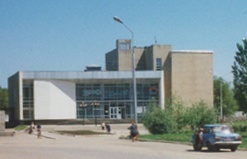 - проведено концертов и развлекательных программед.1228Кол-во музеев и постоянных выставокед.1Число посещений музеевчел4500Кол-во парков культуры и отдыхаед.1Количество кинотеатровед.-Количество кино  и видеоустановокед.1-посетило киносеансов чел.230ПоказателиЕд. изм.На 01.04.13гКол-во больниц и лечебных стационаров по фактуед.1Обеспеченность населения больничными койками по фактукоек на 10 тыс. чел.37,6Кол-во амбулаторно-поликлинических учрежденийед.4их мощность по фактупосещ. в смену1340/335Количество фельдшерско-акушерских пунктовед.35Их мощность по фактупосещ. в смену511/14,6Обеспеченность населения амбулаторно-поликлиническими участкамипосещ. в смену416/14,3по фактупо фактуна 10 тыс. чел.44,7Численность врачей всех специальностейЧисленность врачей всех специальностейчел.108Обеспеченность врачамиОбеспеченность врачамина 10 тыс. чел.16,7Численность среднего медицинского персоналаЧисленность среднего медицинского персоналачел.378Обеспеченность населения средним медицинским персоналомОбеспеченность населения средним медицинским персоналомна 10 тыс. чел.58,3ПоказателиЕд. измеренияНа 01.04.12г.На 01.04.13г.01.04.2013г в % к 01.04.2012 гМладенческая смертность на 1000 населенияусл.ед.5,27,0в 1,3 р.Коэффициент младенческой смертности (на тысячу новорожденных)усл.ед.0,010,01-Заболеваемость наркоманией, на 100 тыс. населенияусл. ед.1,51,5100,0Заболеваемость ВИЧ-инфекцией, на 100 тыс. населенияусл. ед.7,713,9180,6Заболеваемость туберкулезом, на 100 тыс. населенияусл.ед.15,418,4119,5Онкологическая заболеваемость, на 100 тыс. населенияусл.ед.53,760,1112,0Показатели (по данным Марксовского филиала ГУП «Сартехинвентаризация»)Ед. измер.На 01.04.13 г.Весь жилой фонд:тыс. кв. м.1618,4городской жилищный фондтыс. кв. м.734,9сельский жилищный фонд883,5Частный жилищный фонд 1447,4Государственный жилищный фонд (ведомственный)14,3Муниципальный жилищный фонд157,4Показатели  (по данным Марксовского филиала ГУП «Сартехинвентаризация»)Ед. измер.На 01.04.13 гЖилищный фондтыс. кв. м.1618,4Ветхий жилой фондтыс. кв. м.57,9Благоустройство жилищного фонда (общая площадь):   - водопроводом.1263,6   - канализацией1253,2   - центральным отоплением (АГВ)951,7   - ванными (душем)1172,8   - газом1554,3   - горячим водоснабжением1170,6ПоказателиЕд. измеренияна 01.04.2013 г.Общая протяженность дорогкм897,17в том числе с твердым покрытиемкм670,81ПоказателиЕд. измерения на 01.04.2013 гМощность котельных Гкал/час           139,54Количество котельныхшт.54Отпущено тепла населениютыс. Гкал.42,95Произведено теплатыс. Гкал.77,5Протяженность тепловых сетейкм.43,17ПоказателиЕд. измеренияна 01.04.2013 гУстановленная мощность водопроводовтыс. куб. м/сутки12,3Одиночное протяжение уличной сетикм70Мощность очистных сооружений – всего:тыс. куб.м. в год6Подано воды в сеть тыс. куб.м.170,6Отпущено воды всем потребителямтыс. куб.м.144,1в том числе населениютыс. куб.м.98,6Коммунально-бытовое водопотребление на жителялитр/ сутки42Пропущено сточных вод через очистные сооружения (без ливневок)тыс. куб.м.296,9Показателиед. изм.      На 01.04.13 г.      На 01.04.13 г.      На 01.04.13 г.Потребность в электроэнергии млн. кВт/ч.76,3576,3576,35Потреблено электроэнергиимлн. кВт/ч.64,864,864,8Показателиед. изм.На 01.04.13 г.На 01.04.13 г.На 01.04.13 г.Протяженность воздушных и кабельных сетей ВЛ/КЛкм251,4251,4251,4ПоказателиЕд. измеренияНа 01.04.13 г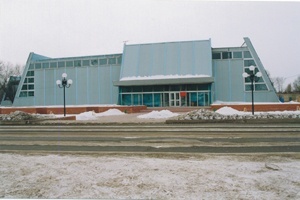 Спортивных школед.3из них специализированныхед.3Количество занимающихся в нихчел3244Количество секцийв них занимающихся ед.чел11480Стадионовед.1Плавательных бассейновед.1Спортивных залов	ед.39Уровень обеспеченности населенияна 1 тыс. жит.-- по спортивным залам %90- по плавательным бассейнам %5Лагеря, детские загородныеед.1ПоказателиНа 01.04.13 г.Районные газеты1Общий тираж газет, экз.	162629Типографии1Профинансировано из средств местного бюджета тыс. руб.275,04ПоказателиЕдин. измеренияНа 01.04.2013г.Безработные, всего чел.411из них получающие пособиечел.360Уровень безработицы%1,06Численность ищущих работу граждан, состоящих на учете в службе занятости, всегочел.427в т.ч. – ищущих работу инвалидов, состоящих на учете в службе занятостичел.34Коэффициент напряженности (число не занятых безработных на одну вакансию)чел.1ПоказателиЕд. изм.Отгружено товаров собственного производства,на 01.04.2013 г.в % к соответствующему периоду2012 г.Объем отгрузки обрабатывающих производств – всеготыс. руб.493618108,0из них:-производство пищевых продуктов, включая напитки  и табактыс. руб.354666105,5-текстильное и швейное производствотыс. руб.--- обработка древесины и производство изделий из дереватыс. руб.9785,1- производство резиновых и пластмассовых изделий тыс. руб.584в 1,9 р- металлургическое производство и производство готовых металлических изделийтыс. руб.3924в 2,7 р-производство машин и оборудованиятыс. руб.4307189,8-производство электрооборудования, электронного и оптического оборудованиятыс. руб.91080140,0-прочие производстватыс. руб.1964,6Производство и распределение электроэнергии, газа и водытыс. руб.108800108,6АГРОПРОМЫШЛЕННЫЙ   КОМПЛЕКСПродукцияЕд.измер.На01.04.13 г.01.04.13г. в %к периоду01.04.2012г.1245Мясо и мясопродукты, всегот.69,1132,1Цельномолочная продукция (в пересчете на молоко)т.4304122,1Хлебобулочные изделият.261,386,9Масло растительноет.2000,371,6Жмыхт.682285,4Комбикормат.2485,957,4ПоказателиНа 01.04.13 г.в % соответствующему периоду 01.04.2012 г.Надой на 1 фуражную корову (кг)117891,0Яйценоскость (штук)4873,8Среднесуточные привесы:Крупного рогатого скота на выращивании, откорме и нагуле (грамм)647119,0Свиней на выращивании и откорме (грамм)0-ПоказателиНа 01.04.13г.Сельхозпредприятия без крестьянских (фермерских) хозяйств – всего46в том числе:- государственные2- акционерные общества, товарищества, ООО35- артели, колхозы3- сельхозкооперативы2Прочие4Крестьянские (фермерские) хозяйства45ПоказателиЕд. изм.На 01.04.13г.01.04.2013г в % к 01.04.2012 гПеревезено грузов крупными и средними предприятиямитыс.т.48,699,8Перевезено автобусами общего пользованиятыс. пассажиров569,386,5Грузооборот (по крупным и средним предприятиям) тыс. т/км4128124,4Общий пассажирооборот транспорта общего пользования тыс. пас. км.5903,080,9ПоказателиНа 01.04.12 г.На 01.04.13 г.01.04.2013г в % к 01.04.2012 гЗарегистрировано автотранспорта юридическими лицами всего 18672001107,2В том числе    - грузовых автомобилей 12821287100,2	- легковых автомобилей464469101,1                         - автобусов121122100,8Зарегистрировано автотранспорта физическими лицами всего2114121298100,7В том числе    - грузовых автомобилей 15241537100,9	- легковых автомобилей1491114974100,4                         - автобусов14314097,9Зарегистрировано автомобилей в государственной и муниципальной собственности всего36135899,2В том числе    - грузовых автомобилей 18518298,4	- легковых автомобилей12912697,7Легковые служебные автомобили464464100,0Личные легковые автомобили14911564104,9Количество вновь поставленных на учет легковых автомобилей38029878,4ПОТРЕБИТЕЛЬСКИЙ РЫНОКПоказателина01.04.2013г.01.04.2013 гв % к01.04.2012г.Общий объем розничного товарооборота, в т. ч.807284101,3оборот розничной торговли торгующих организаций и индивидуальных предпринимателей  реализующих товары вне рынка и ярмарок705791102,7Продажа товаров на розничных рынках и ярмарках10149292,8Оборот общественного питания 40516108,6Платные услуги насел. 283181113,2в том числе: оказано крупными и средними предприятиями и организациямив том числе: оказано крупными и средними предприятиями и организациями202973102,7- субъектами малого предпринимательства- субъектами малого предпринимательства80208142,6СТРУКТУРА И ХАРАКТЕРИСТИКА ПРЕДПРИЯТИЙ И ОРГАНИЗАЦИЙНаименование отраслиКол-во субъектов на 01.04.12г.Кол-во субъектов на 01.04.13г.01.04.2013 г. в % к 01.04.2012 г.Обрабатывающие производства555396,4Сельское хозяйство, охота и лесное хозяйство1009191,0Добыча полезных ископаемых33100,0Производство и распределение электроэнергии, газа и воды242395,8Оптовая и розничная торговля; ремонт автотранспортных средств, мотоциклов, бытовых изделий и предметов личного пользования14113998,5Гостиницы и рестораны181781,0Транспорт и связь1218150,0Финансовая деятельность89112,5Государственное управление302686,7Образование957073,6Здравоохранение и предоставление социальных услуг2121100,0Строительство262596,1прочие139141101,4Всего:67263694,6ПоказателиДебит. Задол.на 01.04.2013 гКредит. Задол.на 01.04.2013 гПревышение кредиторской задолженности над дебиторской (+,-)Финансовый результат прибыль (+) убыток (-)Обрабатывающие производства346983201084-145899-12565Сельское хозяйство155158130078-2508020350Транспорт и связь497296924720-1941Производство и распределение электроэнергии, газа и воды9532210316978478649Здравоохранение и предоставление прочих, социальных и персональных услуг187438001926-37443ВСЕГО604309447823-156486-22950ПоказателиДебиторская Дебиторская Кредиторская Кредиторская Кредиторская Кредиторская Показателивсегов т.ч. покупателейвсегов том числев том числев том числеПоказателивсегов т.ч. покупателейвсегопо платежам в бюджетпо платежам в гос. внебюдж. Фондыпоставщикам за товарыОбрабатывающие производства346983181928201084424678262120970Сельское хозяйство15515811607013007833543639104792Транспорт и связь4972669969217856706228Производство пара и горячей  воды (тепловой энергии) котельными953229532210316910933117891058Здравоохранение и предоставление прочих, социальных и персональных услуг1874155638003321050795ВСЕГО6043093955454478235887114799323843РАЗДЕЛ Y.  ИНВЕСТИЦИИРАЗДЕЛ Y.  ИНВЕСТИЦИИРАЗДЕЛ Y.  ИНВЕСТИЦИИРАЗДЕЛ Y.  ИНВЕСТИЦИИРАЗДЕЛ Y.  ИНВЕСТИЦИИРАЗДЕЛ Y.  ИНВЕСТИЦИИРАЗДЕЛ Y.  ИНВЕСТИЦИИРАЗДЕЛ Y.  ИНВЕСТИЦИИПоказателиЕд. измеренияНа 01.04.13г.Инвестиции в основной капитал всего:тыс. руб.40002Инвестиции в основной капитал по крупным и средним предприятиям, в том числе в:тыс. руб.34639-сельское хозяйство, охота и лесное хозяйствотыс. руб.26750-обрабатывающие производстватыс. руб.3438-производство и распределение электроэнергии, газа, воды тыс. руб.--гостиницы и ресторанытыс. руб.32-операции с недвижимым имуществом, аренда, представление услугтыс. руб.-- государственное управлениетыс. руб.39-образованиетыс. руб.4081-здравоохранение и представление социальных услугтыс. руб.209- прочиетыс. руб.90Объем инвестиций в основной капитал, рублей на одного жителя руб.621,14Ввод в действие жилых домов, общей площади, в т.ч.:кв.м.1261Объем подрядных работтыс. руб.-Источники  финансированиятыс. руб.Уд. вес в общем объеме, %Всего инвестиций в основной капитал по крупным и средним предприятиям, из них:34639100Собственные средства, из них:1963556,7- прибыль, остающаяся в распоряжении предприятия1290437,3- амортизация673119,4Привлеченные средства, из них:1500443,3кредиты банков974828,1за счет заемных средств других организаций8812,5бюджетные средства, в том числе:418512,1- из федерального бюджета460,1-из бюджетов субъектов федерации395711,4Средства внебюджетных фондов600,2РАЗДЕЛ  YI.     ФИНАНСЫПоказателиНа 01.04.12 г.На 01.04.13 г.01.04.2013г. % к 01.04.2012 г.Доходы – всего188286,8203325,2107,9в том числе-Собственные доходы42176,747173,6111,8из них:--налог на доходы с физических лиц23990,626986,0112,4Налоги на совокупный доход в т.ч. 4118,34719,1109,8- единый налог на вмененный доход3564,04112,7114,5- единый сельскохозяйственный налог554,3606,4109,4Налог на имущество – всего, в т.ч.6029,48305,0137,7     - налог на имущество физических лиц21,4862,1402,5     - земельный налог4788,97442,9155,4     - транспортный налог1219,1--Госпошлина, сборы733,11048,4143,0Задолженность и перерасчеты по отмененным налогам, сборам и иным обязательным платежам0,2--Неналоговые доходы в т.ч.7305,16115,183,7    - доходы от использования имущества находящегося в государственной и муниципальной собственности3433,05261,0153,2Безвозмездные поступления146110,1156151,6106,8ПоказателиНа 01.04.2012 г.На 01.04.2013 г.01.04.2013 г в % к 01.04.2012 годуРасходы – всего  (тыс. руб.)177378,1188043,7106,0Общегосударственные вопросы23319,925273,8108,3Национальная оборона232,7245,6105,5Национальная безопасность и правоохранительнаядеятельность400,9610,7152,2Национальная экономика5993,11461,224,4Жилищно-коммунальное хозяйство9553,18497,988,9Образование93270,6128552,5137,8Культура, кинематография12330,014715,9119,3Здравоохранение и спорт25594,73788,514,8Социальная политика6446,84565,170,8Профицит бюджета (+), дефицит бюджета (-)10908,715281,5140,1Источники внутреннего финансирования- 10908,7- 15281,5140,0РАЗДЕЛ  YII.    МАЛЫЙ  БИЗНЕСПоказателиЕд. изм.на01.04.12гна01.04.13г01.04.2013 г. в %к 01.04.2012 г.Количество предприятий, плательщиков единого налога на вмененный доходед.14211879,7Количество предприятий, перешедших на упрощенную систему налогообложенияед.150315210,0Численность предпринимателейчел.18181967108,1ПоказателиЕд. измеренияна01.04.12 гна01.04.13 г01.04.2013 г.в %к 01.04.2012 г.Среднесписочная численность занятых в малом бизнесечел.1397135797,1Среднемесячная заработная платаруб.9116,99668,1105,9Отгружено товаров собственного производства, выполнено работ и услуг собственными силами работ, услугтыс. руб.112868,1128622,7113,9Продано товаров не собственного производстватыс. руб.33934,634836,4102,6